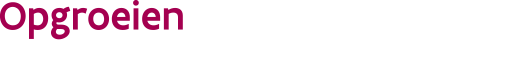 Aanvraag ondernemingsnummer voor feitelijke verenigingen//////////////////////////////////////////////////////////////////////////////////////////////////////////////////////////////////Waarvoor dient dit formulier?Wens je als feitelijke vereniging een vergunning voor de opvang van baby’s en peuters, dan moet je vooraf een ondernemingsnummer aanvragen. Met dit formulier vraag je het ondernemingsnummer aan bij Opgroeien.
Vooraleer je dit ondernemingsnummer kan aanvragen moet elk lid van de feitelijke vereniging zelf een ondernemingsnummer hebben. Dit vraag je aan bij een Ondernemingsloket.
OPGELET:Ben je een maatschap? Vraag dan het ondernemingsnummer bij het Ondernemingsloket.Waar kan je terecht voor meer informatie?Meer informatie vind je in de procedure Bij het ondersteuningsnetwerk Mentes: https://www.mentesvzw.be/  Bij een Ondernemingsloket naar keuze 
Aan wie bezorg je het ingevulde en ondertekende formulier?Je mailt het formulier naar het e-mailadres KO.admin@opgroeien.be  //////////////////////////////////////////////////////////////////////////////////////////////////////////////////////////////////Ik maak deel uit van de feitelijke vereniging als organisator van kinderopvang en ga akkoord met deze aanvraag van een ondernemingsnummer voor een feitelijke vereniging.Ik ken de vergunningsvoorwaarden voor feitelijke verenigingen en heb ook de samenwerkingsovereenkomst ondertekend.Vul de datum inGegevens feitelijke verenigingVul de datum in waarop de feitelijke vereniging wil starten.Vul de datum in waarop de feitelijke vereniging wil starten.Vul de datum in waarop de feitelijke vereniging wil starten.Vul de datum in waarop de feitelijke vereniging wil starten.Vul de datum in waarop de feitelijke vereniging wil starten.Vul de datum in waarop de feitelijke vereniging wil starten.Vul de datum in waarop de feitelijke vereniging wil starten.Vul de datum in waarop de feitelijke vereniging wil starten.datumdagmaandjaarVul de gegevens in van de feitelijke vereniging.Vul de gegevens in van de feitelijke vereniging.naamStraat en nummerPostnummer en gemeenteVul de gegevens in van de contactpersoon van de feitelijke vereniging. 
De contactpersoon is het aanspreekpunt voor Opgroeien.Vul de gegevens in van de contactpersoon van de feitelijke vereniging. 
De contactpersoon is het aanspreekpunt voor Opgroeien.voornaam en -naame-mailadresTelefoonnummerVerklaring en handtekening van de leden voornaam en naamvan elk lidrijksregisternummerondernemingsnummerhandtekeningdatumdagmaandjaar